AULAS Y HORARIOS XVIII CONGRESO INTERNACIONAL AHILA 2017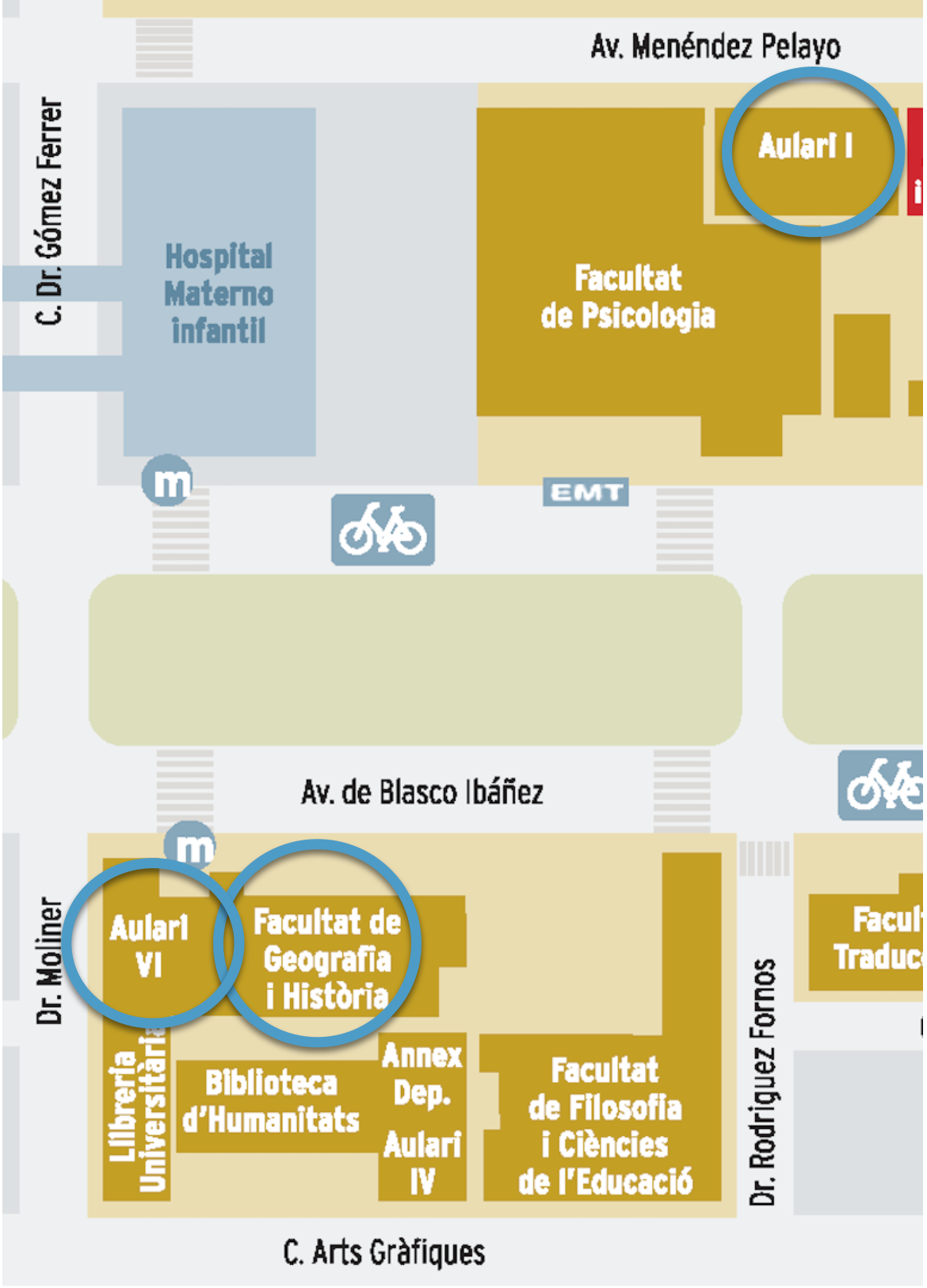 FACULTAD DE HISTORIA Avenida Blasco Ibáñez, 28, ValenciaAULARIO GHC/ Doctor Moliner; s/n, Valencia (Junto a la Facultad de Geografía e Historia)AULARIO ICalle Menéndez Pelayo, s/n, Valencia (Junto a la Facultad de Psicología)SIMPOSIOAULAMIÉRCOLES 6JUEVES 7VIERNES 8Simposio 4: Entre ciudadanos en armas, soldados de la patria y montonerasF0109.30-14.00h16.00-19.40h09.30-14.00h09.30-14.00hSimposio 5:Cien años de lucha y resistencia estudiantilF3.3 y GH2.209.30-14.00h(GH2.2)09.30-14.00h(F3.3)Simposio 9:Fronteras indígenas en los siglos XIX y XXF3.1 y GH2.309.30-14.00h(GH2.3)09.30-14.00h(F3.1)Simposio 10:Religiones y religiosidadF0209.30-14.00h16.00-19.40hSimposio 13:Imperios coloniales y estados nacionales en el mundo atlántico iberoamericano F3.309.30-14.00h16.00-19.40h09.30-14.00hSimposio 15:Poderes locales y construcción estatal en la primera mitad del siglo XIXF3.509.30-14.00h09.30-14.00hSimposio 16:Formas y representaciones de la cohesión socialF3.209.30-14.00h16.00-19.40h09.30-14.00hSimposio 17:Estado, actores sociales y representacionesF.1.409.30-14.00h16.00-19.40h09.30-14.00hSimposio 24:Economía social y solidaria, tercer sector y cooperativismoF3.009.30-14.00h16.00-19.40h09.30-14.00hSimposio 26: Puentes entre Europa y América LatinaSala de Juntas y Salón de Grados09.30-14.00h16.00-19.40hSala de Juntas09.30-14.00hSalón de Grados09.30-14.00hSalón de GradosSimposio 29:Migraciones y relaciones juveniles entre Europa y América Latina en el siglo XXF0209.30-14.00h09.30-14.00hSimposio 30:Nuevos saberes y espacios de regulación de las migraciones internacionalesF1.309.30-14.00hSimposio 35:Grupos privilegiados durante la etapa de transición del siglo XVIII al XIXF3.109.30-14.00h16.00-19.40h09.30-14.00hSimposio 36:Más Reflexiones Sobre la Política Colonial del Siglo XVIIIF3.2 y GH3.209.30-14.00h(GH3.2)09.30-14.00h(F3.2)Simposio 44:Entre dos mundos: viajeros, políticos y diplomáticosF3.409.30-14.00h16.00-19.40h09.30-14.00h09.30-14.00hSimposio 46:O Império Habsburgo e suas relações internacionaisF3.009.30-14.00hSimposio 49: Redes políticas transatlánticas entre Europa y América Latina (1959-1989)F1.4 y GH2.109.30-14.00h(GH2.1)09.30-14.00h(F1.4)Simposio 54:O pensamento descolonial e as reflexões acerca das experiências pedagógicasF3.509.30-14.00h16.00-19.40hSimposio 59:Con perspectiva de mujerF1.309.30-14.00h16.00-19.40h09.30-14.00hSimposio 20:El Atlántico como espacio político (1780-1840)Sala Alfons Cucó09.30-14.00h09.30-14.00hSimposio 64:De la historia de papel a la historia virtualDespacho1.009.30-14.00hSimposio 2:Tiempos de cambiosDespacho 1.009.30-14.00h09.30-14.00hSIMPOSIOAULAMIÉRCOLESJUEVESVIERNESSimposio 1:Del sufragio universal a la acción políticaGH5.409.30-14.00h16.00-19.40hSimposio 3: Del partido constelación notabiliar al de masasGH3.209.30-14.00h16.00-19.40hSimposio 5:Cien años de lucha y resistencia estudiantil latinoamericanaGH2.2 y F3.309.30-14.00h(GH2.2)09.30-14.00h(F3.3)Simposio 6:Los procesos de difusión político-ideológica de la nueva izquierdaGH1.209.30-14.00h16.00-19.40hSimposio 7:Grupos de poder locales y regionales en la configuración de la Monarquía española y el Estado naciónGH3.109.30-14.00h16.00-19.40h09.30-14.00hSimposio 8:Museos en América LatinaGH5.209.30-14.00h16.00-19.40hSimposio 9:Fronteras indígenas en los siglos XIX y XXGH2.3 y F3.109.30-14.00h(GH2.3)09.30-14.00h(F3.1)Simposio 11:Imágenes del Pueblo CreyenteGH1.109.30-14.00hSimposio 12:La inversión de los laicos en las misiones americanas (s. XVI-XX)GH5.109.30-14.00hSimposio 21:Historia económica y empresarial del sector serviciosGH5.209.30-14.00hSimposio 27:Las migraciones históricas en el Cono SurGH4.309.30-14.00hSimposio 32: Flexibilidad y aplicación de las leyes a distancia en la América ColonialGH1.109.30-14.00h16.00-19.40hSimposio 33:Privanza y Corrupción en AméricaGH5.109.30-14.00h16.00-19.40hSimposio 37:El mito del “obedezco, pero no cumplo”GH4.109.30-14.00h16.00-19.40hSimposio 36:Más Reflexiones Sobre la Política Colonial del Siglo XVIIIGH3.2 y F3.209.30-14.00h(GH3.2)09.30-14.00h(F3.2)Simposio 38:El Caribe como espacio vital en el espacio Atlántico (Siglos XVI-XIX)GH4.209.30-14.00hSimposio 40:Repensar los márgenesGH2.109.30-14.00h16.00-19.40hSimposio 41: Viajeros y viajados en AméricaGH2.309.30-14.00h16.00-19.40hSimposio 45: China y América LatinaGH3.309.30-14.00hSimposio 47:América latina en la Sociedad de NacionesGH1.209.30-14.00hSimposio 48:Profesionales, expertos y activistas políticos de origen alemán en América Latina durante los siglos XIX y XXGH5.309.30-14.00h16.00-19.40hSimposio 49:Redes políticas transatlánticas entre Europa y América Latina (1959-1989)GH2.1 y F1.409.30-14.00h(GH2.1)09.30-14.00h(F1.4)Simposio 51:Ciencia, globalización y medicalización en la historia de América Latina modernaGH3.409.30-14.00hSimposio 52:Transportes e serviços nos mercados regionais e nacionaisGH3.309.30-14.00h16.00-19.40hSimposio 55:Tejiendo puentes con las ideasGH4.109.30-14.00hSimposio 56:Estados Unidos, Europa y el Agro LatinoamericanoGH4.209.30-14.00h16.00-19.40hSimposio 58:Honor y mestizaje en perspectiva familiarGH4.309.30-14.00h16.00-19.40hSimposio 61:Lo marginal en el centroGH3.4 y GH5.309.30-14.00h16.00-19.40hGH3.409.30-14.00hGH5.3Simposio 62:El problema de las escalas en la historiografíaGH2.209.30-14.00h16.00-19.40hSimposio 63:Nuevas aproximaciones a la conformación del estado social latinoamericanoGH5.409.30-14.00hSIMPOSIOAULAMIÉRCOLESJUEVESSimposio 14:Estado y publicaciones. América Latina. Siglo XXA3509.30-14.00h09.30-14.00hSimposio 18:El Poder en EscenaA2409.30-14.00h09.30-14.00hSimposio 22:Desigualdades e políticas sociais na América Latina e Península IbéricaA2109.30-14.00h09.30-14.00hSimposio 23:Transformaciones metropolitanasA2309.30-14.00h09.30-14.00hSimposio 25:Escribir en EuropaA3409.30-14.00h09.30-14.00hSimposio 31:Imágenes, percepciones e identidadesA3309.30-14.00h09.30-14.00hSimposio 39:Las ciudades iberoamericanas como espacios de encuentroA1109.30-14.00h09.30-14.00hSimposio 42:Trânsitos nas AméricasA1309.30-14.00h09.30-14.00hSimposio 43: Las miradas de “lo otro”A1409.30-14.00h09.30-14.00hSimposio 50:El movimiento de las ideas científicas en españolA2609.30-14.00h09.30-14.00hSimposio 53:Circulación transnacional en la agricultura y sociedad ruralA3209.30-14.00h09.30-14.00hSimposio 57:Historia(s) de violencia hacia la infanciaA3109.30-14.00h09.30-14.00hSimposio 60:Viejas y nuevas narrativasA1209.30-14.00h09.30-14.00h